ĐỀ KIỂM TRA GIỮA HỌC KÌ 1TOÁN 4 – CÁNH DIỀU NĂM HỌC: 2023 - 2024Thời gian làm bài: 60 phút (Không kể thời gian phát đề)  A. PHẦN TRẮC NGHIỆM (3 điểm) Khoanh tròn vào chữ cái đứng trước câu trả lời đúng:Câu 1. Làm tròn số 9 549 876 đến hàng trăm nghìn được sốA. 9 600 000B. 9 500 000C. 9 550 000D. 9 549 900Câu 2. Ba số tự nhiên liên tiếp làA. 98, 100, 102B. 30, 40, 50C. 323, 324, 325D. 157, 159, 161Câu 3. Số liền sau của số 18 909 làA. 18 910B. 18 900C. 18 990D. 18 099Câu 4. Số thích hợp cần điền vào chỗ chấm là3 tạ 8 kg = ….. kgA. 3 008B. 38C. 380D. 308Câu 5. Từ năm 701 đến năm 800 là thế kỉ nào?A. Thế kỷ VB. Thế kỷ VIIC. Thế kỷ VIIID. Thế kỷ VICâu 6. Sử dụng thước đo góc, xác định được số đo góc trong hình dưới đây là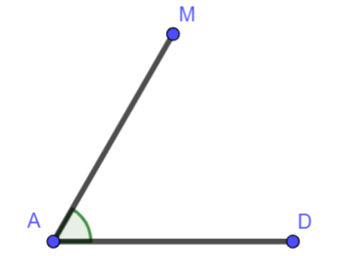 A. 45oB. 50oC. 55oD. 60oCâu 7. Số thích hợp cho .?. là98 .?.89 354 > 98 889 356A. 8B. 9C. 0D. 6Câu 8. Trong một cuộc thi bơi 100m, bạn Hải bơi hết  phút và bạn Hồng bơi hết  phút. Trong hai bạn, bạn ..(1).. bơi nhanh hơn và nhanh hơn ..(2).. giây. Đáp án thích hợp cần điền vào chỗ chấm ..(1).. và ..(2).. lần lượt làA. Hải; 3B. 3; HảiC. Hồng; 2D. 2; HồngB. PHẦN TỰ LUẬN (7 điểm)Câu 1. (1 điểm) Hoàn thành bảng dưới đâyCâu 2. (1 điểm) Viết các số dưới đây thành tổng rồi xác định chữ số 8 ở hàng nào, lớp nào?a) 85 930 400b) 900 453 800Câu 3 (1 điểm) Cho hình dưới đây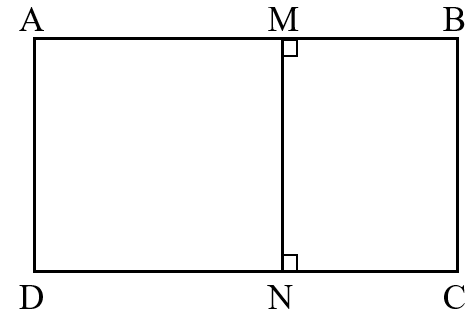 a) Cạnh MN vuông góc với những cạnh nào?b) Cạnh MN song song với những cạnh nào? Câu 4 (1 điểm) Xe thứ nhất chở được 15 tấn thóc, xe thứ hai chở được ít hơn xe thứ nhất 6 tấn thóc, xe thứ ba chở được số thóc bằng  số thóc mà xe thứ nhất và xe thứ hai chở được. Hỏi xe thứ ba chở được bao nhiêu tạ thóc?Câu 5 (1 điểm) Cho hình vẽ dưới đây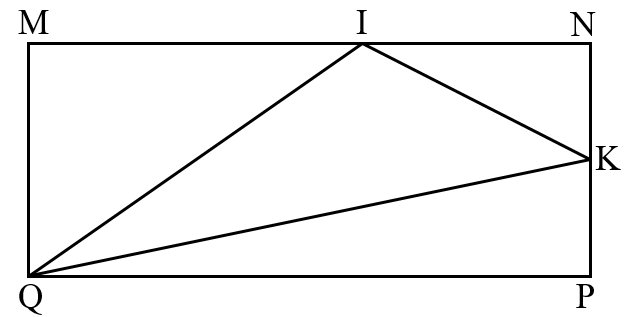 a) Hỏi số góc nhọn trong hình gấp mấy lần số góc tù và hơn số góc vuông bao nhiêu góc?b) Trong hình có bao nhiêu góc bẹt? Kể tên các góc bẹt có trong hình?Câu 6. (1 điểm) Một thùng đựng đầy dầu hỏa thì nặng 35 kg. Nếu thùng đựng một nửa số dầu hòa đó thì nặng 19 kg. Hỏi khi thùng không đựng dầu thì nặng bao nhiêu ki – lô – gam? BÀI LÀM     ……….………………………………………………………………………………………………….………………………………………………………………………………………………….………………………………………………………………………………………………….………………………………………………………………………………………………….………………………………………………………………………………………………….………………………………………………………………………………………………….………………………………………………………………………………………………….………………………………………………………………………………………………….………………………………………………………………………………………………….………………………………………………………………………………………………….………………………………………………………………………………………………….………………………………………………………………………………………………….…………………………………………………………………………………………BÀI LÀM:……….…………………………………………………………………………………………         ……….………………………………………………………………………………………………….………………………………………………………………………………………………….………………………………………………………………………………………………….………………………………………………………………………………………………….………………………………………………………………………………………………….………………………………………………………………………………………………….………………………………………………………………………………………………….………………………………………………………………………………………………….………………………………………………………………………………………………….………………………………………………………………………………………………….………………………………………………………………………………………………….………………………………………………………………………………………………….………………………………………………………………………………………………….………………………………………………………………………………………………….………………………………………………………………………………………………….…………………………………………………………………………………………TRƯỜNG TIỂU HỌC .............HƯỚNG DẪN CHẤM KIỂM TRA GIỮA HỌC KÌ 1 (2023 – 2024)MÔN: TOÁN 4 – CÁNH DIỀUA. PHẦN TRẮC NGHIỆM: (3,0 điểm) Mỗi câu trả lời đúng được 0,5 điểm.   B. PHẦN TỰ LUẬN: (7,0 điểm)TRƯỜNG TIỂU HỌC .............MA TRẬN ĐỀ KIỂM TRA GIỮA HỌC KÌ 1 (2023 – 2024)MÔN: TOÁN 4 – CÁNH DIỀUTRƯỜNG TIỂU HỌC .............BẢN ĐẶC TẢ KĨ THUẬT ĐỀ KIỂM TRA GIỮA HỌC KÌ 1 (2023 – 2024)MÔN: TOÁN 4 – CÁNH DIỀUPHÒNG GD & ĐT ……………….Chữ kí GT1: ...........................TRƯỜNG TIỂU HỌC……………….Chữ kí GT2: ...........................Họ và tên: ……………………………………  Lớp:  ………………..Số báo danh: …………………………….……Phòng KT:…………..Mã pháchĐiểm bằng sốĐiểm bằng chữChữ ký của GK1Chữ ký của GK2Mã pháchViết sốĐọc số987 675Sáu trăm năm mươi hai nghìn ba trăm linh một190 304Tám trăm linh một nghìn không trăm năm mươiCâu 1Câu 2Câu 3Câu 4Câu 5Câu 6Câu 7Câu 8BCADCDB	A	CâuNội dung đáp ánBiểu điểmCâu 1(1 điểm)0,25đ0,25đ0,25đ0,25đCâu 2 (1 điểm)a) 85 930 400 = 80 000 000 + 5 000 000 + 900 000 + 30 000 + 400Chữ số 8 trong số 85 930 400 nằm ở hàng chục triệu, lớp triệub) 900 453 800 = 900 000 000 + 400 000 + 50 000 + 3 000 + 800Chữ số 8 trong số 900 453 800 nằm ở hàng trăm, lớp đơn vị0,25đ0,25đ0,25đ0,25đCâu 3 (1 điểm)a) Cạnh MN vuông góc với các cạnh MB, MA, ND, NC, AB và DCb) Cạnh MN song song với cạnh AD và BC0,5đ0,5đCâu 4 (1 điểm) Xe thứ hai trở được số tấn thóc là:15 – 6 = 9 (tấn thóc)Xe thứ nhất và thứ hai trở được số tấn thóc là:15 + 9 = 24 (tấn thóc)Xe thứ ba trở được số tấn thóc là: 24 = 8 (tấn thóc)Ta thấy 15 > 9 > 8. Vậy xe thứ nhất trở được nhiều tấn thóc nhất0,25đ0,25đ0,25đ0,25đCâu 5 (1 điểm)a) Từ hình vẽ ta thấy:Số góc nhọn, tù, vuông trong hình lần lượt là: 10; 5; 4 Vậy số góc nhọn trong hình gấp 2 lần số góc tù và hơn số góc vuông 6 góc. b) Trong hình có 2 góc bẹt là:+ Góc bẹt đỉnh M; cạnh MB và MC+ Góc bẹt đỉnh E; cạnh EA và EB 0,25đ0,25đ0,25đ0,25đCâu 6 (1 điểm)Một nửa số dầu nặng số ki – lô – gam là:35 – 19 = 16 (kg)Số dầu hỏa khi thùng đựng đầy nặng số ki – lô – gam là:16  2 = 32 (kg)Khi thùng không đựng dầu nặng số ki – lô – gam là35 – 32 = 3 (kg) Đáp số: 3 kg0,25đ0,25đ0,25đ0,25đCHỦ ĐỀNỘI DUNG KIẾN THỨCMỨC ĐỘMỨC ĐỘMỨC ĐỘMỨC ĐỘMỨC ĐỘMỨC ĐỘMỨC ĐỘMỨC ĐỘTổng số câuTổng số câuĐiểm sốCHỦ ĐỀNỘI DUNG KIẾN THỨCNhận biếtNhận biếtThông hiểuThông hiểuVận dụngVận dụngVD caoVD caoTổng số câuTổng số câuĐiểm sốCHỦ ĐỀNỘI DUNG KIẾN THỨCTNTLTNTLTNTLTNTLTNTLĐiểm sốSố tự nhiênBài 4 – 5. Các số trong phạm vi 1 000 000 1011đSố tự nhiênBài 6 – 7. Các số có nhiều chữ số1011đSố tự nhiênBài 9. So sánh các số có nhiều chữ số1100,5đSố tự nhiênBài 10. Làm tròn số đến hàng trăm nghìn 1100,5đSố tự nhiênBài 12. Số tự nhiên. Dãy số tự nhiên1100,5đSố tự nhiênBài 13. Viết số tự nhiên trong hệ thập phân1100,5đSố tự nhiênBài 14. Yến, tạ, tấn11111,5đSố tự nhiênBài 15. Giây1100,5đSố tự nhiênBài 16. Thế kỉ10,5đSố tự nhiênBài 17. Bài toán liên quan đến rút về đơn vị1011đSố tự nhiênBài 19. Góc nhọn, góc tù, góc bẹt1011đSố tự nhiênBài 20. Đơn vị đo góc. Độ (oC)10,5đSố tự nhiênBài 21. Hai đường thẳng vuông góc. Vẽ hai đường thẳng vuông góc10,5đSố tự nhiênBài 22. Hai đường thẳng song song. Vẽ hai đường thẳng song song10,5đTổng số câu TN/TLTổng số câu TN/TL611212018610 điểmĐiểm sốĐiểm số3đ1đ0,5đ2đ0,5đ2đ0đ1đ4đ6đ10 điểmTổng số điểmTổng số điểm4 điểm40%4 điểm40%	2,5 điểm25%	2,5 điểm25%2,5 điểm25%2,5 điểm25%1 điểm10%1 điểm10%10 điểm100 %10 điểm100 %10 điểmNội dungMức độYêu cầu cần đạtSố ý TL/ Số câu hỏi TNSố ý TL/ Số câu hỏi TNCâu hỏiCâu hỏiNội dungMức độYêu cầu cần đạtTL TN TLTN Số tự nhiênNhận biết- Đọc, viết được các số trong phạm vi 1 000 000 - Làm tròn số đến hàng trăm nghìn - Nhận biết được ba số tự nhiên liên tiếp- Xác định được số liền sau của số tự nhiên trong hệ thập phân- Chuyển đổi được các đơn vị đo khối lượng- Xác định được thế kỉ từ khoảng năm- Sử dụng thước đo góc để xác định số đo của góc trong hình1111111Câu 1Câu 1Câu 2Câu 3Câu 4Câu 5Câu 6Số tự nhiênThông hiểu- Viết các số thành tổng rồi xác định chữ số thuộc hàng, lớp- So sánh được các số có nhiều chữ số - Xác định được hai đường thẳng vuông góc- Xác định được hai đường thẳng song song1111Câu 2Câu 3aCâu 3bCâu 7Số tự nhiênVận dụng - Vận dụng đơn vị đo khối lượng (tấn) để giải bài toán có lời văn- Vận dụng đơn vị đo thời gian (giây) để chọn đáp án đúng- Vận dụng các kiến thức về góc tù, nhọn, bẹt để xác định góc111Câu 4Câu 5Câu 8Số tự nhiênVận dụng cao- Giải được bài toán liên quan đến rút về đơn vị1Câu 6